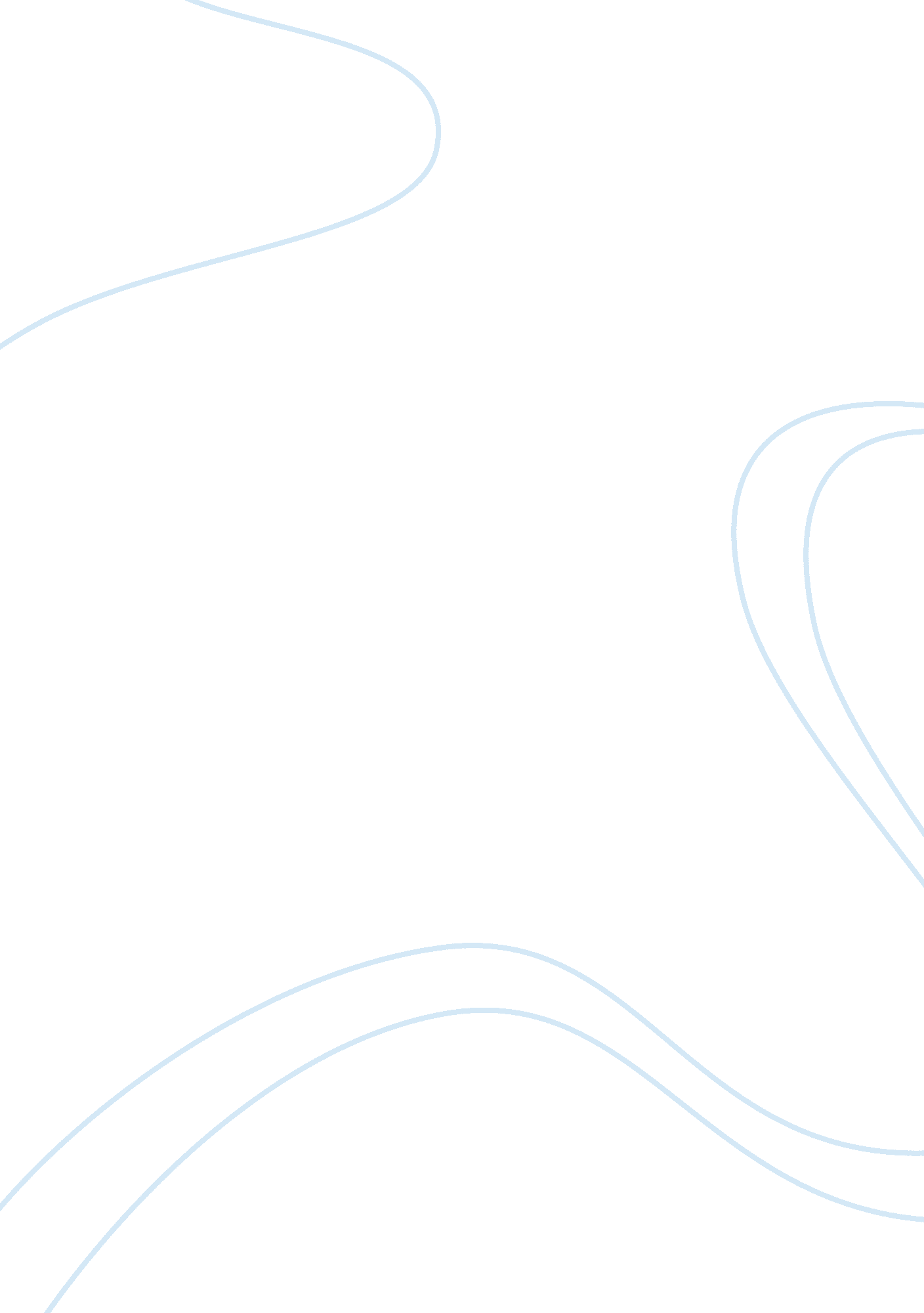 Your life or no life essay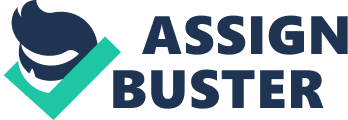 Your life or No Life The topic of abortion has fluttered through the hearts of Americans as it has created a 2-sided coin that has American divided into two. But Juno, a movie released in December 2007, has created a gray area for Americans. The movie depicts a young free-willed sixteen years old, Juno MacGuff, and places her in a dilemma, pregnancy. “ She has a blue-collar background, complete with parents who’ve never heard of Pilates and hoard kitsch in their house. ” says Ann Hulbert, in, Juno and the Culture Wars (pg. 396). Juno then takes a ride the emotional rollercoaster of pregnancy as she experiences the good, the bad, and the ugly. She ultimately decides to put her baby up for adoption after thoughts of abortion. “ But among Juno’s distinctive charms is that it seems to have disarmed both sides of the family values debate. ” says Hulbert, leaving Juno satisfying the hearts of divided Americans. Just like Juno, Bill Clinton’s speech to the Democratic National Convention, in August 28th, 1996 stated, “ Abortion should not only be safe and legal, it should be rare. ” Clinton’s statement like Juno, has created an idea that both sides of the coin can agree on. In today generation, the purpose to protect women is lost in the stormy clouds of debate between the 2 sides of the coin. One side of the coin believes in pro-choice, women should be given the choice to abort her own baby, as the other side of the coin believes in pro- life, the abortion of a baby is equivalent to taking a man or woman’s life. But Clinton’s speech hits 3 critical points that satisfy the two sides of the coin, which is why I agree with Clinton’s speech. I agree that abortion should be “ safe”, to protect women from fatal accidents, “ legal”, for women to be given the choice, and “ rare. to reduce the number of deaths. Clinton’s first adjective to describe abortions is “ safe”. Keeping women safe is the number one priority in the discussion of abortion. The same priorities were used to outline the 1973 Roe vs. Wade case decision, with the state and government interest’s on the sole purpose of protecting parental life and women’s health. But are abortions safe? According to Sora Song from Time Health Magazine, in her article Study Finds Abortion Safe sue states, “ Now a new study appearing in the August 16 issue of the New England Journal of Medicine reports that the drug, at least, in the long term, is safe. This drug that Sora Song is referring to is mifepristone, “ contentious medical- abortion drug.. ”, says Song. With the invention of mifepristone, this allows a safer and less painful method of abortion. According to the article, Mifepristone has been proven to be more successful than surgical abortions, “.. researchers found no increase in risk of ectopic pregnancy, miscarriage, premature birth or low birth weight in the medication group, as compared with the women who got surgical abortions. ” states Song. The use of prescription drugs such as, mifepristone have allowed women in America today to have a safer process of abortion. It has been proven that making abortion illegal has increased death and injuries to women worldwide. In the 1950’s when abortions were illegal many women resorted to improper processes, popularly known as “ Back- Alley Abortions”, which are incredibly dangerous for women. Nicole Coleston from Socialistworker. org writes in her article, When abortion was illegal, “ When safe medical procedure are banned by law, they have resorted to dangerous—sometimes deadly—back- alley abortions. ” These back-alley abortions were performed discreetly therefore many people that performed these procedures didn’t have the right materials to administer abortions. Not having the right materials cause women more pain or even death. Without sanitation, infection arises as many administers did always clear their materials. In Marie Johnstone journal from beliefnet. com, she goes into detail describing her back alley abortion. “ There were two chairs and another, smaller table on which there was a pitcher of water alongside a basin, some paper cups and a small stack of towels. The room had faded wallpaper with rows of brownish designs that looked like stalks of wheat. ” as she describes the room that her abortion took place in. Ourbodiesourselves. rg state that the number of illegal abortions in the United States during the 1950’s and 1960’s range from 200, 000 to 1. 2 million. It becomes evident that “ Back- Alley Abortions” are very dangerous. It is said that, “ history repeats itself” and the thought of illegal abortions such as “ Back- Alley Abortions”, should send shivers down the backs of the American people. Even with our new technology to create prescription drug that have the power to abort babies, the process is still a treacherous one, which is why abortion should remain rare. Prevention is the best method as I have seen the pain and agony abortion brings to the table. I saw first hand how terrible the side effects of mifepristone could be. The day after the operation is when the pain begins with a series of nausea, soreness creeping around the body, relentless restless hours of stomach pains, just to name a few side effects that are caused because of mifepristone. No women should be put through that kind of pain. The practice of prevention is a key role in keeping abortions rare. The power of a condom and the securities of birth control are two methods in keeping abortion rare and must be practiced more in today’s society. The pain and agony of abortion is not worth the few seconds of putting on a condom or swallowing a daily pill, as both of these methods can prevent the hardships of abortion. Keeping abortion safe, legal, and rare serves the purpose of keeping women in America safe. Just like Juno MacGuff and ex President Bill Clinton speech, we want to protect life but also give women options. With todays technological break through in the medical fields, the process of an abortion is in a form of a pill, keeping women safe from dangerous surgical procedures. But providing women an option to perform an abortion is also another aspect of keeping women safe. The struggles of back-alley abortions that women in the 1950’s and 1960’s went through is not a process today’s generation needs to see again. Ultimately prevention is the best process for women to keep abortions rare, with the use of condoms and birth control, Americans should take full advantage of these techniques to keep abortion’s rare. Clinton’s speech fulfilled satisfaction to debaters of abortion, whether pro- life or pro- choice. America needs to keep in mind that it’s not about the side you pick but about keeping women safe. . 